PAMELA DIANE SWAN, PhD, FACSM, FTOS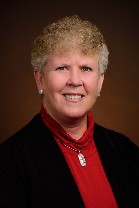 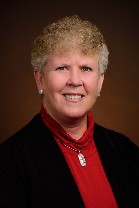 Exercise ScienceCollege of Health SolutionsArizona State University Phoenix, AZ 85004Cell Phone	480-467-8978Office Phone:	602-827-2281Fax:	602-496-1873EMail: 	pswan@asu.eduRESEARCH INTERESTSMy research focus has been to study the physiological effects of exercise and diet on obesity and chronic lifestyle diseases. Recently my attention has been to explore novel physical activity modalities (such as whole-body vibration exercise training) to help improve metabolic and musculoskeletal fitness in women following extreme weight loss (bariatric surgery).EDUCATIONPh.D.	1991, University of Tennessee, Knoxville; Subject area: Exercise Physiology 	Dissertation Title: “The effects of body fat distribution on metabolism at rest and during exercise in women”. 	Advisor: Edward HowleyMS	1987, University of North Carolina, Greensboro; Subject area: Exercise Physiology,Thesis Title:  “The effect of habitual physical activity on left ventricular end-diastolic diameter and left ventricular posterior wall thickness in postmenopausal women as measured by m-mode echocardiography”.Advisor: Diane SpitlerBA	1978, University of California, Santa Barbara; Subject area: Physical AnthropologyPROFESSIONAL EXPERIENCE2018-present, Arizona State University, College of Health Solutions (CHS)Associate Professor, Exercise ScienceFaculty Affiliations: Honor’s Faculty2017-2018, Arizona State University, Exercise Science and Health Promotion Program; School of Nutrition and Health 	PromotionAssociate ProfessorAssociate Director School of Nutrition and Health PromotionFaculty Affiliations: Honor’s Faculty2013-2017, Arizona State University, Exercise Science and Health Promotion ProgramAssociate ProfessorDirector; Interdisciplinary Ph.D. in Physical Activity, Nutrition, and Wellness (PANW)Faculty Affiliations: Honor’s Faculty2010-2013, Arizona State University, Exercise and Wellness ProgramAssociate ProfessorDirector; Interdisciplinary Ph.D. in Physical Activity, Nutrition, and Wellness (PANW)Faculty Affiliations: Honor’s Faculty2007-2010, Arizona State University at the Polytechnic Campus, Department of Exercise and WellnessAssociate ProfessorInterim Department Chair, Department of Exercise and WellnessDirector;  Interdisciplinary Ph.D. in Physical Activity, Nutrition, and Wellness (PANW)Coordinator; Exercise and Wellness Research LaboratoryFaculty Affiliations: Honor’s Faculty2001-2007, Arizona State University at the Polytechnic Campus, Department of Exercise and WellnessAssociate ProfessorCoordinator; Exercise and Wellness Research LaboratoryDirector; Interdisciplinary Ph.D. in Physical Activity, Nutrition, and  Wellness (PANW) Director;  MS Degree in EXWFaculty Affiliations: Honor’s FacultyFaculty Affiliations: Women's Studies Program; Faculty Affiliations: Gerontology Program2000-2001, Arizona State University, Department of Exercise Science and Physical EducationAssociate Professor;  Exercise and Wellness FacultyCoordinator; Exercise and Wellness Research LaboratoryFaculty Affiliations: Women's Studies Program; Faculty Affiliations: Gerontology Program1994-2000, Arizona State University, Department of Exercise Science and Physical EducationAssistant Professor; Exercise and Wellness FacultyCoordinator; Exercise and Wellness Research LaboratoryFaculty Affiliations: Women's Studies Program; Faculty Affiliations: Gerontology Program1991-1994, University of Colorado, Boulder, Department of KinesiologyInstructorAssociate Director University Community Wellness Evaluation and Education Program1988-1991, University of Tennessee, Knoxville, Dept. of Human Performance and Sport StudiesGraduate Teaching Associate1985-1988, University of North Carolina, Greensboro, Dept. of Exercise and Sport Science & Office of Campus RecreationGraduate Teaching Assistant/ Program Director: Fitness Education1986-1988, Guilford College YMCA, Greensboro, North CarolinaCo-Director Phase II Cardiac Rehabilitation Program1983-1985, Asheville YWCA, Asheville, North CarolinaFitness Specialist/Consultant1978-1983, Mariposa Unified School District, Mariposa, CaliforniaTeacher, Grades 4-6RESEARCH, SCHOLARLY AND PROFESSIONAL ACTIVITIESArticles Published 2022Swan PD, Garber CE, Ainsworth BE, Hubal MJ, Ransdell L., Millard-Stafford M, Panton LB (2022). “Preeminent Women in Exercise Physiology and Their Contributions to Title IX”, Women in Sport and Physical Activity Journal, 30(2), 89-96. Caveidas J, Li B, Swan PD, Chen J (2022). “A New Wearable Stretch Sensor Array for 3D Spine Model Visualization During Therapeutic Exercise”, Medical Engineering & Physics. Volume 99, January 2022.2019Wherry S, DerAnanian C, Swan PD (2019). "Feasibility of a home-based balance intervention in middle-aged women using Wii Fit Plus®" Journal of Physical Activity & Health. 16(9):736-744.2018Renteria Mexia AM, Vega Lopez S, Swan PD, Lee C, Williams A, Shaibi G (2018). “Effects of a lifestyle intervention on markers of cardiometabolic risk and oxidized lipoproteins among obese youth with prediabetes” Public Health Nutrition. 22 (4), 706-713.Ashurst J, van Woerden I, Dunton G, Todd M, Ohri-Vachaspati P, Swan PD, Bruening M, (2018). “The association among emotions and food choices in first-year college students using mobile-ecological momentary assessments”, BMC Public Health, 18(1):1-9.Zeigler ZS, Swan PD, Buman MP, Mookadam F, Gaesser GA, Angadi SS. (2018). “Postexercise hemodynamic responses in lean and obese men”. Med Sci Sports Exerc. 50(11):2292-2300.Zeigler ZS, Birchfield N, Moreno K, James D, Swan PD (2018) “Fatness and fluctuating body weight: Effect on central vasculature”, BioResearch Open Access 7:1, 90-100.2017Aslam F, Iqbal S; Nasir M, Anjum AA, Swan PD, Sweazea K. (2017). “Effect of hydrogenated fat replacement with white sesame seed oil on physical, chemical and nutritional properties of cookies”. Italian Journal of Food Science. 30:1-13.Aslam F, Iqbal S; Nasir M, Anjum AA, Swan PD, Sweazea K. (2017). “Evaluation of white sesame seed oil on glucose control, antioxidant activity and biomarkers of hepatic, cardiac, and renal function in male Sprague- Dawley rats with chemically induced diabetes”. Journal of Medicinal Food. May;20(5):448-457. 2016Zeigler Z & Swan PD (2016). “Acute effects of whole-body vibration with resistance exercise on post-exercise blood pressure and oxygen consumption in prehypertensive adults”, Journal of Exercise Science and Fitness. 14(1),14-23.Benton MJ, Raab S, Waggener GT & Swan PD (2016). “Effect of training status on oxygen consumption in women after resistance exercise”, Journal of Strength Conditioning Research, 30(3):800-806.James D, Sebren A, DerAnanian C, Bruening M, Rooney L, Araas T & Swan PD (2016). “Associations among self-compassion, eating behaviors, and stress in college freshmen”, Journal of Basic and Applied Sciences, 12:92-97.2015Smith L, Wherry S, Larkey LK, Ainsworth BE & Swan PD (2015). “Energy expenditure and cardiovascular responses to Tai Chi Easy” Complementary Therapies in Medicine. 23(6):802-5.Der Ananian C, Soroush A, Ainsworth BE, Belyea M, Walker J Poortvliet E, Swan PD & Ygnve A (2015). “Trajectories and predictors of steps in a worksite intervention: ASUKI-Step”, Health Behavior and Policy Review, 2(1): 46-61.Kelly SB, Brown LE, Hooker SP, Swan PD, Buman MP, Alvar BA, & Black LE. (2015). “Comparison of Concentric and Eccentric Bench Press Repetitions To Failure”. J Strength Cond Res. Apr;29(4):1027-32Zeigler Z, Swan PD, Bhammar D, & Gaesser GA (2015). “Use of A Walking Workstation  Reduces Ambulatory Blood Pressure In Prehypertension”, Journal of Physical Activity and Health. 2015 Jun 16;12. Suppl 1:S119-S127.2014Walker J , Soroush A, Der Ananian C, Ainsworth BE, Belyea M, Poortvliet E, Swan PD, Ygnve A.(2014). “U.S. cohort differences in body composition outcomes of a 6-month pedometer-based physical activity intervention: The ASUKI Step Study”, Asian Journal of Sports Medicine, Dec;5(4). Walker J, Ainsworth B, Hooker S, Keller C, Fleury J, Chisum J, & Swan P (2014). “Optimal Health (Spirit, Mind, And Body): A Feasibility Study Promoting Well-Being For Health Behavior Change”, J Religion Health. 54 (5), 1681-1698.Heumann KJ & Swan PD. (2014). “Quantitative Ultrasound of the Os Calcis in Competitive Jump Rope Participants”, Women in Sport and Physical Activity. 22(1):54-58.2013Soroush A, Der Ananian C, Ainsworth BE, Belyea M, Poortvliet E, Swan PD, Walker J , Ygnve  A. (2013). “Effects of a 6-Month Walking Study On Blood Pressure And Cardiorespiratory Fitness In U.S. and Swedish adults: ASUKI Step Study".  Asian Journal of Sports Medicine, 4(2):114-124.Huck CJ, Johnston CS, Beezhold BL, & Swan PD (2013). “Vitamin C status and perception of effort during exercise in obese adults adhering to a calorie-reduced diet.” Nutrition, 29(1):42-45.ACSM’s Resources for the Personal Trainer, 4th  Edition, (2013). Senior Editor: Bushman BA; Associate Editors: Battista R, Ransdell L, Swan PD & Thompson WR. (Primary editing responsibility and major rewriting: 6 Chapters: Chapter 13 - Comprehensive Program Design; Chapter 14-Resistance Training Programs; Chapter 15- Cardiorespiratory Training Programs ; Chapter 16- Guidelines for Designing Flexibility Programs; Chapter 17- Personal Training Session Components; Chapter 19- Special Populations). Lippincott Williams & Wilkins: Philadelphia.2012Soroush A, Walker J,  Poortvliet E, Belyea M, Ainsworth BE, Swan P & Ygnve A, (2012) “Effects of a 6-month pedometer-determined physical activity intervention on body composition characteristics in Swedish adults: The ASUKI Step Study’’. International Journal of Body Composition Research, 10(2):35-62.Ainsworth BE, Der Ananian C, Soroush A, Walker J , Swan P, Poortvliet  E, Ygnve  A,(2012). “‘ASUKI Step’ Pedometer Intervention in university staff: Rationale and design”. BMC Public Health. 12:657-667.Warr BJ, Heumann KJ, Dodd DJ, Swan PD, Alvar BA. (2012). “Injuries, changes in fitness, and medical demands in deployed national guard soldiers”. Military Medicine. 177(10):1136.2011Warr BJ, Alvar B, Dodd D, Heumann K, Mitros M, Keating C  & Swan PD (2011). “How do they compare? an assessment of pre-deployment fitness in the Arizona National Guard”. J Strength Cond Research, 25(11):2955- 2962.Benton MJ, Swan PD, Sanderson SL & Schlairet MC (2011). “Comparison of body composition measurement with whole body multi-frequency bioelectrical impedance and air displacement plethysmography in healthy middle-aged women,” Health Care for Women International, 32(12):1068-1078.Benton MJ, Kasper MJ, Raab S, Waggener GT & Swan PD. (2011). “Short-Term effects of resistance training frequency on body composition in middle-aged women”. Journal of Strength and Conditioning Research. 25 (11), 3142-3149.Pomeroy J, Brage S, Curtis J, Swan PD, Knowler W & Franks P. (2011). “Between-monitor differences in step counts are related to body size: Implications for objective physical activity measurement”. PLoS ONE 6(4): e18942. Mitros M, Pettee-Gabriel K., Ainsworth BE, Lee CD, Herrmann S, Campbell K & Swan PD (2011). “Comprehensive Evaluation of a single-stage submaximal treadmill walking protocol in healthy, middle-aged women”. European Journal of Applied Physiology, 11(1): 47-56.2010Pettee-Gabriel KK, Rankin RL, Lee C, Charlton ME, Swan PD, & Ainsworth BE. (2010). “Test-Retest Reliability and validity of the 400-meter walk test in healthy middle-aged women.” J Physical Activity and Health, 7(5):649- 657.Benton MJ, Swan PD & Whyte M. (2010). “Progressive Resistance training during pregnancy: A Case Study”.  Physical Medicine and Rehabilitation. 2(7), 681-684.Black LE, Swan PD & Alvar BA. (2010). “Effects of Intensity and volume on insulin sensitivity during acute bouts of resistance training”. J Strength Conditioning Research. 24(4): 1109-1116.Benton MJ, Swan PD & Johnston, CS. (2008). “Timing of post-exercise protein does not affect gains in lean mass but influences loss of fat mass in women”, In: Progress in Exercise and Women's Health Research. Janet P. Coulter, Ed., pp 229-240, Nova Science Publishers Inc.: Hauppauge NY.2009Pettee-Gabriel K, McClain J, Lee C, Swan PD, Alvar B., Mitros M , & Ainsworth B. (2009). “The Evaluation of physical activity measures used in middle-aged women”, Medicine and Science in Sports and Exercise, 41(7):1401- 1412.Benton MJ , Swan PD & Peterson M  (2009). “Evaluation of Multiple 1 RM strength trials in untrained women”,  Journal of Strength and Conditioning Research. 23(5):1503-7.Benton MJ & Swan PD (2009). “Influences On energy expenditure in women after an acute bout of resistance exercise". European Journal of Sport Science. 9: 213-218.2007Benton, MJ & Swan PD (2007). “Effect of Protein ingestion on energy expenditure and substrate utilization after resistance exercise in middle-aged women.” International Journal of Sports Nutrition and Metabolism, 17:544-555.White A, Johnston CS, Swan PD, Tjonn SL & Sears B. (2007). “Blood Ketones are directly related to fatigue and perceived effort during exercise in overweight adults adhering to low carbohydrate diets for weight loss: A Pilot Study.” Journal of the American College of Nutrition, 107:1792-1796.Johnston CS, Beezhold B, Mostow B & Swan PD (2007). “Plasma Vitamin C is inversely related to body mass index and waist circumference but not to plasma adiponectin in nonsmoking adults”. Journal of Nutrition, 137(7):1757-62.Johnston CS, White A, Tjonn SL, Swan PD, Hutchins H & Sears B. (2007). Letter: “Reply to NJ Krilanovich”. American Journal of Clinical Nutrition, 85:239-240.2006Kleiner RE, Hutchins AM, Johnston CS, Swan PD (2006). “Effects of an 8-week high-protein or high-carbohydrate diet in adults with hyperinsulinemia”. Medscape General Medicine. 8(4):39.Johnston CS, Corte C & Swan PD (2006). “Marginal Vitamin C Status is associated with reduced fat oxidation during submaximal exercise in young adults”. Nutrition & Metabolism. 31(3):35.Johnston CS, Tjonn SL, Swan PD, White A, & Sears B. (2006). “Low-Carbohydrate, high-protein diets that restrict potassium-rich dairy products and vegetables promote calciuria”. Osteoporosis International, 17:1820-1821.Benton MJ & Swan PD (2006). “Addition of resistance training to pulmonary rehabilitation programs: an evidence-based rationale and guidelines for use of resistance training with elderly patients with COPD.” Cardiopulmonary Physical Therapy Journal, 17(4):127-133.Johnston CS, Tjonn SL, Swan PD, White A, Hutchins A & Sears B (2006). “Ketogenic Low-carbohydrate diets have no metabolic advantage as compared to non-ketogenic low-carbohydrate diets”. Journal of the American College of Nutrition, 83(5):1055-1061.Ball SD, Swan PD, & Altena T. (2006).  “Skinfolds: Accuracy and application”. Measurement   In Physical Education and Exercise Science. 10(4):255-264.2005Tudor-Locke C, Sisson SB, Collova T, Lee SM & Swan PD (2005). “Pedometer- determined step count guidelines for classifying walking intensity in a young ostensibly healthy population”. Canadian Journal of Applied Physiology, 30(6): 666-676.2004Ball SD, Bowen-Thwaits J, & Swan PD (2004). “Oral creatine supplementation does not improve body composition in recreationally active men during strength training”. Journal of Exercise Physiology Online. 7(6):9-15.Goss FL, Robertson RJ, Swan PD, Harris GS, Trone GA , Dube JJ & Utter AC (2004). “Comparison of Measured and predicted residual lung volume in determining body composition of collegiate wrestlers”. The Journal of Strength and Conditioning Research: 18(2): 281–285.Ball SD , Altena TS, & Swan PD (2004). “Comparison of anthropometry To DXA: A New prediction equation for men”. European Journal of Clinical Nutrition, 58(11):1525-1531.Pepin V , McMahan S & Swan PD (2004).  “A Social ecological approach to the obesity epidemic”. American Journal of Health Studies. 19(2):122-125.Ball SD, Swan PD & DeSimone R. (2004). “Comparison of anthropometry to dual energy x-ray absorptiometry: A new prediction equation for women”. Research Quarterly For Exercise and Sport, 75(3):248-258.Pepin V, Phillips WT & Swan PD (2004). “Functional Fitness assessment of older cardiac rehabilitation patients”. Journal of Cardiopulmonary Rehabilitation; 24(1):34-37.Phillips WT, Broman TE, Burkett LN & Swan PD (2004). “Single set strength training increases strength, endurance and functional fitness in community living older adults”. Activities, Adaptation & Aging. 27:1-18.Johnston CS, Tjonn SL & Swan PD. (2004). “High-protein, low-fat diets are effective for weight loss and favorably alter biomarkers in healthy adults”. Journal of Nutrition. 134(3):134:586-591.2003Ball SD & Swan PD (2003).  “Accuracy of estimating intraabdominal fat mass in obese women”. Journal of Exercise Physiology Online. 6(4):1-7.Utter AC, Goss FL, Swan PD, Harris GS, Robertson RJ & Trone GA . (2003). “Evaluation of the air displacement method for assessing body composition of collegiate wrestlers”. Medicine and Science in Sports and Exercise, 35(3):500-505.Howe NL & Swan PD (2003). Training Obese Clients: Examining our Assumptions. ACSM’s Health & Fitness Journal, 7(6):1-4.2002Huso ME , Hampl J, Johnston C & Swan PD (2002). “Creatine Supplementation influences substrate utilization at rest”. Journal of Applied Physiology, 93:2018-2022.Johnston, CS, Day CS, & Swan PD (2002). “Post-prandial thermogenesis is increased 100% on a high-protein, low- fat diet versus a high-carbohydrate, low-fat diet in healthy, young women”. Journal of The American College of Nutrition, 21(1):55-61.2001Gilliatt-Wimberly M, Manore MM, Woolf K, Swan PD, & Carroll SS. (2001). “Effects of Exercise on resting metabolic rate and body composition of mid-life active and sedentary women”. Journal of The American Dietetic Association, 101(10):1181-8.Binzen C, Swan PD, & Manore MM. (2001). “Acute effect of resistance exercise on post-exercise oxygen consumption and substrate oxidation in women”. Medicine and Science in Sports and Exercise, 33(6):932-938.Wright, DC & Swan PD (2001). Exercise for Type 2-Diabetes. Diabetes Spectrum, 14:93-97.2000McConnell KE  & Swan PD (2000).  “Body esteem and body shape satisfaction in women with regional fat distribution”. Journal of Social Behavior and Personality, 15(4):504-513.1999Davis MC, Twamley EW, Hamilton N & Swan PD (1999). “Body fat distribution influences hemodynamic responses to stress in premenopausal women”. Health Psychology, 18(6):625-630Swan PD & McConnell K.E (1999). “Anthropometry and bioelectrical impedance inconsistently predicts  fatness in women with regional adiposity”. Medicine and Science in Sport and Exercise, 31(7):1068-1075.Johnston C, Swan PD, & Corte C (1999). “Substrate utilization and work efficiency during submaximal exercise in vitamin c depleted – repleted adults”. International Journal For Vitamin and Nutrition Research, 69(1):41-44.Davis, MC & Swan PD (1999). “Association of negative and positive social ties with fibrinogen in healthy young women”. Health Psychology, 18(2):131-139.1998Ransdell LB, Wells CL, Manore MM, Swan PD, & Corbin CB. (1998). “Social physique anxiety in postmenopausal women”. Journal of Women and Aging, 10(3):19-39.1997Park JJ  & Swan PD (1997). “Effects of obesity and regional adiposity on the QTc interval in women”. International Journal of Obesity, 21:1104-1110.Swan PD, Byrnes, WB, & Haymes, EM. (1997). The reliability and validity of estimating energy expenditure using the Caltrac accelerometer during running, racewalking, and stepping. British Journal of Sports Medicine, 31(3):235- 239.Swan PD, Spitler DL, Whiddon, S, Evans B, & Fulton M. (1997). “Assessment of Lifetime patterns of dairy food intake and physical activity”. Nutrition and Health, 4:255-270.1994Swan PD & Howley ET. (1994). “Fuel Utilization during prolonged exercise in women with different body fat distribution patterns”. International Journal of Obesity, 18(4):263-268.1993Bond V, Bassett DR, Howley ET, Lewis J, Walker AJ, Swan PD, Tearney RJ, & Adams RG. (1993). “Evaluation of the Colin STBP-680 at rest and during exercise: An automated blood pressure monitor using R-wave gating”. British Journal of Sports Medicine, 27(2):107-109.Swan PD & Spitler DL. (1993). “Effects of habitual physical activity and age on cardiac dimensions in women”. The Foil, Spring:4-6.1989Jones G, Spitler DL, & Swan PD (1989). “Health and fitness assessment criteria for public service agencies”. Journal of Physical Education, Recreation, and Dance, 60(8):12-16.Swan PD & Spitler DL (1989). “Cardiac dimensions and physical profile of masters level swimmers”. Journal of Sports Medicine and Physical Education, 29(1):97-103.Swan PD, Spitler DL, Todd KT, Darragh PM, Maupin JL, & Lewis CL (1989). “Effects of posture on upper and lower limb peripheral resistance following submaximal cycling”. Archives of Physical Medicine and Rehabilitation, 70(9):678-680.Presentations, Tutorials, Workshops (Presented by first author)2023Moreno, K & Swan, PD. (2023). “Move More, To Do More: Reframing the Physical Activity Message”, Submitted to Society of Behavioral Medicine, Phoenix, AZ, 2023. Santana, R., Larkey, L., Bowles, J., Swan, PD, Lee, R (2023). “The Feasibility of a Remote Stress Management Intervention on Handgrip Strength”, Submitted to ACSM, Denver, CO, 2023. Santana, R., Larkey, L., Bowles, J., Swan, PD, Lee, R (2023). “The Relationship Between Muscle-Strengthening Exercise Frequency and Access to Food In Activities Of Daily Living”, Submitted to Society of Behavioral Medicine, Phoenix, AZ, 2023. 2019Ishida I, Swan PD, Beaumont J, Vezina, J (2019). “The ability of internal and external workload to predict injuries in college female soccer players”. ACSM Conference,  Orlando, FL, 2019.2017Moreno KI, Swan PD, Buman M, Zeigler Z. (2017). “Association of cardiorespiratory fitness, visceral fat and weight cycling history in pre-menopausal women.” ACSM Conference,  Denver, CO, 2017.2016James D, Sebren A, DerAnanian C, Bruening M, Rooney L, Araas T & Swan PD. (2016), “Associations among self- compassion, stress, and eating behaviors in college freshmen”, International Symposium for Contemplative Studies, San Diego, CA, 2016.2015Birchfield, N, Swan PD, Smith, A & Zeigler Z (2015). “Association of Body Weight Cycling on Measures of Cognitive Restraint, Disinhibition and Hunger in Middle Aged Obese Woman”. “Obesity Week”, The Obesity Society Annual Meeting, Los Angeles, CA, 2015.Swan P, Zeigler Z, Smith A & Moreno K. (2015). “Association of body weight cycling on visceral fat deposition in obese middle-aged woman". “Obesity Week”, The Obesity Society Annual Meeting, Los Angeles, CA, 2015.Swan PD & Zeigler Z (2015). “Association of Body Weight Cycling on Arterial Stiffness and Visceral Fat in Obese Women”. Medicine and Science in Sports and Exercise, ACSM Conference, San Diego, CA, 2015.Wherry SJ & Swan PD (2015). “Effect of Wii Fit© Intervention on Balance In Middle Aged Women”, Medicine and Science in Sports and Exercise, ACSM Conference, San Diego, CA, 2015.Zeigler Z, Smith A & Swan PD (2015). “Effects of body weight cycling on arterial stiffness in obese middle-aged woman”. “Obesity Week”, The Obesity Society  Annual Meeting, Los Angeles, CA, 2015.2014Buman MP, Gordon A, Swan PD, Der Ananian C. “A Theory-based Pilot Study to Decrease Sitting Time in the Workplace”, 5th International Congress on Physical Activity and Public Health, Rio de Janeiro, Brazil, April, 2014.Gordon A, Swan PD, Der Ananian C, & Buman MP. (2014). “A theory-based pilot study to decrease sitting time in the workplace”, Annals of Behavioral Medicine,  Annual Meeting of the Society of Behavioral Medicine, Philadelphia, PA., 2014.James D; Sebren A; Swan P, Der Ananian C. (2014). “Associations among self-compassion, stress, and eating behaviors in college freshmen”, Presentation for the Bridging the Hearts and Minds of Youth Conference, San Diego, CA, February 2014.Knurick JR, Johnston CS, Swan PD. (2014). “High carbohydrate oxidation is associated with vegan diets and dyslipidemia”, Medicine and Science in Sports and Exercise. ACSM Conference, Orlando, FL, 2014.Swan P & Zeigler Z (2014). “Energy Expenditure Response to Acute Vibration Exercise". “Obesity Week”, The Obesity Society Annual Meeting, Boston, MA,  2014.Walker JR, Swan PD, Keller C, Hooker S, Fleury J, Chisum J, & Ainsworth B (2014). “Feasibility of  a spirituality- based wellness program on stress reduction and health behavior change”, Annals of Behavioral Medicine, Annual Meeting of the Society of Behavioral Medicine, Philadelphia, PA., 2014.Zeigler Z & Swan PD (2014). “Acute effects of whole body vibration with resistance on post exercise blood pressure and VO2”, Medicine and Science in Sports and Exercise, ACSM Conference, Orlando, FL 2014.2013Kelly SB, Brown LE, Hooker SP, Swan PD, Buman MP, Alvar BA, Black LE. (2013). “Comparison of 1-repetition maximum in concentric and eccentric bench press”, Presented at the Annual Meeting of the Southwest Chapter of the American College of Sports Medicine (SWACSM), Newport Beach, CA, October, 2013.Swan PD “What’s the Skinny on Fatness and Fitness?”, Invited Plenary Lecture for the 63rd Annual Obesity and Associated Conditions Symposium, American Society of Bariatric Physicians, Scottsdale, AZ, October 2013.Walker J, Soroush A, Belyea M, Ainsworth B, Swan PD & Ygnve A. (2013). “The effects of a six-month pedometer-based physical activity intervention on body composition characteristics in a US university worksite setting: the ASUKI step study”, Medicine and Science in Sports and Exercise. ACSM Conference,  Indianapolis, IL,  2013.Wherry SJ & Swan PD (2013). “Comparison of bone health parameters using qualitative ultrasound and dual energy X-ray absorptiometry”, Medicine and Science in Sports and Exercise. ACSM Conference, Indianapolis, IL,  2013.Wherry, SJ & Swan PD. (2013). “Test-retest reliability of the Achilles Insight® Calcaneal qualitative ultrasonometer in women aged 18- 65”. Presented at the Annual Meeting of the Southwest Chapter of the American College of Sports Medicine (SWACSM), Newport Beach, CA, October, 2013.Zeigler Z, Gordon A, Bhammar D, & Swan PD. (2013). “Acute effects of the walking workstation on ambulatory blood pressure in the pre-hypertensive population”, Medicine and Science in Sports and Exercise, ACSM Conference, Indianapolis, IL,  2013. Zeigler, Z., Hawley, M., & Swan PD (2013). The effect of an energy drink on acute muscle strength and fatigue in young males”. Presented at the Annual Meeting of the Southwest Chapter of the American College of Sports Medicine (SWACSM), Newport Beach, CA, October, 2013.2012Johnston CS, Smith LL, Schlueter AK, Swan PD. (2012). “Vitamin C status is associated with physical fitness and activity indices in college men: A cross-sectional study”. FASEB J, Presented FASEB, San Diego, CA, 2012.Sussman EJ, Johnston CS, & Swan PD (2012). “Effects of short-term energy restrictive diets compared to resistance training on body composition and resting metabolism”, Medicine and Science in Sports and Exercise, ACSM Conference, San Francisco, CA, 2012.Swan PD & DeWeese R . (2012). Relationship of body composition to knee extensor peak torque and muscular fatigue in young and middle-aged women. Medicine and Science in Sports and Exercise, ACSM Conference, San Francisco, CA. 2012.Walker JR, James D, Swan PD (2012). “The relationships between stress, physical activity and body composition in women”. Medicine and Science in Sports and Exercise. ACSM Conference,  San Francisco, CA, 2012.Walker JR, Swan PD, Soroush A, Ainsworth B, & Ygnve A. (2012). “Cardiorespiratory fitness level does not mediate the relationship between dispositional mindfulness and measures of obesity”, Journal of General Internal Medicine, 27(2):439-439, 2012.Wherry, SJ & Swan PD (2012), “Comparison of bone health parameters using qualitative ultrasound and dual energy X-ray absorptiometry”, Presented at the Annual Meeting of the Southwest Chapter of the American College of Sports Medicine (SWACSM), Newport Beach, CA, October, 2012.Zeigler ZS, Bhammar DM, Swan PD, Gaesser GA (2012). “Acute effects of a walking workstation on ambulatory blood pressure in prehypertensive adults”. Presentation for the National Strategic Summit: Roadmap for Physical Activity, Lifestyle, and Comparative Effectiveness Research Conference. Phoenix, AZ, November, 2012.Zeigler, Z., Gordon, A., Bhammar, D. Swan PD (2012). “Acute effects of a walking workstation on ambulatory blood pressure in prehypertensive adults”, Award Winner, SWACSM Student Research Award. Presented at the Annual Meeting of the Southwest Chapter of the American College of Sports Medicine (SWACSM), Newport Beach, CA, October, 2012.2011Heumann KJ, Swan PD. (2011). “Feasibility of measuring acute Os Calcis stiffness index (OSCI) changes in two exercise groups”. Medicine & Science in Sports & Exercise, ACSM Conference, Denver, CO, 2011.Mitros M, Der Ananian C, Ainsworth B, Alvar B, Swan PD, Lee C. (2011). “Evaluation of community-based, multifactorial falls prevention program”, Medicine & Science in Sports & Exercise, ACSM Conference, Denver, CO, 2011.Swan PD “Moving During Menopause… You’re Already Warmed Up”, Panel presentation: “Menopause the Workshop”, Mesa Arts Center, ASU Academy for Continuing Education. February, 2011.Walker JR, Swan PD, Soroush A, Ainsworth B, & Ygnve A. (2011). “Cardiorespiratory fitness level  does not mediate the relationship between dispositional mindfulness and measures of obesity”, Medicine & Science in Sports & Exercise ACSM Conference, Denver, CO, 2011.2010Benton MJ, Raab, S., Waggener, G.T. & Swan PD (2010). “Effect of increased lean mass on resting metabolic rate in middle-aged women”, Presented at the Annual Meeting of the Southeast Chapter of the American College of Sports Medicine (SEACSM), Greenville, SC, February, 2010.Heumann KJ , & Swan PD (2010). “Feasibility of measuring acute changes in Os Calcis Stiffness Index following whole-body vibration with resistance and jump training in young women”. Osteoporosis International. International Osteoporosis Foundation World Conference on Osteoporosis, Florence, Italy, 2010.Heumann KJ, Warr BJ & Swan PD. (2010). “Body composition and the relationship to strength and power in young women”. Medicine & Science in Sports & Exercise, ACSM Conference,  Baltimore, MD, 2010.Keating CJ, Swan PD & Heumann KJ (2010). “Comparison of total body water in high school wrestlers using bio- impedance measures”. Medicine & Science in Sports & Exercise, ACSM Conference,  Baltimore, MD, 2010.Meckes N, Herrmann S , Walker J , Swan PD & Ainsworth BE (2010). “Physical inactivity is not related to waist circumference in active adults after adjusting for covariates”. Medicine & Science in Sports & Exercise, ACSM Conference, Baltimore, MD, 2010,Swan PD, Walker JR , Herrmann S, & Ainsworth BE (2010). “Walking positively influences body composition indices in men and women participating in a stepping competition”. Medicine & Science in Sports & Exercise, ACSM Conference,  Baltimore, MD, 2010.Walker J, Swan P, Der Ananian C, Herrmann S, Peloquin S, Soroush A, Ainsworth, B, & Ygnve A. (2010). “Comparison of body composition and physical activity by cardiorespiratory fitness level: The ASUKI Step study”. Journal of Physical Activity and Health International Congress for Physical Activity and Health, Toronto, Canada,  2010.Walker J, Swan PD, Herrmann S & Ainsworth BE (2010). The effects of physical activity and body composition on dispositional mindfulness. Medicine & Science in Sports & Exercise, ACSM Conference, Baltimore, MD, 2010. Warr BJ, Dodd D, Alvar B & Swan PD (2010). “Effectiveness of interval training in small ability groups to improve cardiovascular fitness”.  Medicine & Science in Sports & Exercise, ACSM Conference, Baltimore, MD, 2010.2009Benton M, Swan PD, Raab S, & Waggener GT (2009). “Effect of resistance training frequency on body composition in middle-aged women” Medicine and Science in Sports and Exercise, ACSM Conference, Seattle, WA, 2009.Benton, MJ, Swan, P.D. & Whyte, M. (2009). Resistance training to maintain body composition during pregnancy: A case Study.  Presented at the Annual Meeting of the Southeast Chapter of the American College of Sports Medicine (SEACSM), Birmingham, AL, February, 2009.Heumann KJ, Swan PD, & Kahl K (2009). “Sport participation effects on bone quality in pre-pubertal girls”. Medicine & Science in Sports & Exercise, ACSM Conference, Seattle, WA, 2009.Heumann KJ, Swan PD, Ainsworth BE, & Ygnve A. (2009).  “Comparison of bone strength in adults classified by ACSM physical activity guidelines”. Award Winner, SWACSM Student Research Award. Presented at the Annual Meeting of the Southwest Chapter of the American College of Sports Medicine (SWACSM), San Diego, CA, October, 2009.Huck CJ, Swan PD, Johnston CS (2009). “Effects of vitamin C supplementation on substrate utilization and perception of fatigue in overweight men”. Medicine & Science in Sports & Exercise, ACSM Conference,  Seattle, WA, 2009.Keating, C., Swan PD & Heumann, KJ (2009). “Comparison of total body water in high school wrestlers using bio- impedance measures”. Presented at the Annual Meeting of the Southwest Chapter of the American College of Sports Medicine (SWACSM), San Diego, CA, November, 2009.Peterson M, Rhea MR & Swan PD (2009). “Effects of progressive resistance training on sarcopenic outcomes: Inferences from a systematic review.” Medicine and Science in Sports and Exercise, ACSM Conference, Seattle, WA, 2009.Walker J, Swan P, Ainsworth, B Ygnve A. (2009). “Influence of a university walking intervention (ASUKI Step) and body composition on mindfulness, stress, and coping”. Presented at the Southwest Chapter of the American College of Sports Medicine Annual Meeting, San Diego, CA, October, 2009.Warr, B.J., Dodd, D., Alvar, B., & Swan PD (2009). “Effectiveness of interval training in small ability groups to improve cardiorespiratory fitness”. Finalist, SWACSM Student Research Award. Presented at the Annual Meeting of the Southwest Chapter of the American College of Sports Medicine (SWACSM), San Diego, CA, October, 2009.2008Benton M & Swan PD (2008). “Fat oxidation in women during the post-exercise recovery period is not influenced by absolute or relative lean mass”, Obesity: A Research Journal,  Annual Conference for the North American Association for the Study of Obesity (NAASO), 2008.Heumann, K.J. & Swan PD. (2008).” A comparison of calcaneal ultrasound measurements in competitive jump ropers and normally active females”. Poster presented at the Southwest American College of Sports Medicine Chapter Meeting, San Diego, CA., November 2008.2007Benton M & Swan PD (2007) “Comparison of air displacement plethysmography and whole-body bioelectrical impedance in middle-aged women”. Medicine and Science in Sports and Exercise. ACSM Conference, New Orleans, LA, 2007.Black LE, Swan PD, Alvar B, & Pomeroy J. (2007). Acute Effects of Resistance Exercise on Insulin Sensitivity. Diabetes, 56 Presented at 67th Annual American Diabetes Association, 2007Huck C , Swan PD, Weyers T , Johnston C. (2007). “Relationship between Vitamin C status and respiratory exchange ratio during submaximal exercise in healthy adults”. Medicine and Science in Sports and Exercise. ACSM Conference, New Orleans, LA, 2007.Johnson L, Swan PD, Alsac B. (2007). “The reliability of energy expenditure measures of a standardized protocol of Dance, Dance Revolution® in college age men and women”, Medicine and Science in Sports and Exercise, ACSM Conference, New Orleans, LA, 2007.Riggs D, Sebren A, & Swan PD (2007). "Women’s lived experience and meaning of bariatric surgery". Annals of Behavioral Medicine, Society of Behavioral Medicine, Washington, DC, 2007.Swan PD “Fitness and Fatness: Research on Obesity, Exercise and Health.” Presented at the R. Tait McKenzie Symposium in Honor of Edward T. Howley, University of Tennessee, Knoxville, March  2007.Weyers T , Swan PD, Huck C , Johnston C. (2007). “Vitamin C status is directly associated with brachial artery distensibility following maximal exercise in adults”, Medicine and Science in Sports and Exercise, ACSM Conference, New Orleans, LA, 2007.2006Alexon CL, Johnston CS, Beezhold B & Swan PD (2006). “Vitamin C status and fatigue in obese adults consuming a reduced-caloric diet”. FASEB Journal FASEB (Nutrition Science Division), San Francisco, CA, 2006.Beezhold B, Johnston CS & Swan PD (2006). “Vitamin C depletion reduces fat oxidation at rest in obese adults consuming a calorie-restricted diet”. FASEB Journal, FASEB (Nutrition Science Division), San Francisco, CA, 2006.Benton M & Swan PD, (2006). “Effect of protein supplementation following resistance exercise on energy expenditure and substrate utilization in middle aged women”, Obesity Research, Annual Meeting of the North American Society for Obesity Research, Boston, MA, 2006.Havenar JM, Stone WJ, Swan PD (2006). First time marathon runners: comparing the participation motivations of dropouts and race finishers. Medicine and Science in Sports and Exercise, ACSM Conference, Denver, CO, 2006.Johnson, L, Swan PD., & Alsac, B. (2006). “The reliability of energy expenditure measures of a standardized protocol of Dance, Dance Revolution® in college-age men and women”, Presented at the Annual Meeting of the Southwest Chapter of the American College of Sports Medicine (SWACSM), San Diego, CA, November, 2006.Pomeroy J, Brage S, Begay T, Curtis J, Wareham NJ, Troiano R, Leitzmann MF, Franks PW, Swan PD. (2006). “Cross-sectional correlation between corrected pedometer step counts and characteristics of metabolic disorders in American Indians” Medicine and Science in Sports and Exercise, ACSM Conference, Denver, CO, 2006.Swan PD, Huck C, Beezhold B, & Johnston CS. (2006). “Vitamin C supplementation enhances fat oxidation during walking in obese subjects”. Medicine and Science in Sports and Exercise, ACSM Conference, Denver, CO, 2006.White A, Johnston CS, Swan PD, & Tjonn SL (2006). “Energy expenditure, respiratory exchange ratio, and fat utilization during sub-maximal exercise in overweight adults adhering to the Atkins or Zone diet”. FASEB Journal, FASEB (Nutrition Science Division), San Francisco, CA, 2006.2005Benton M & Swan PD (2005). Evaluation of Multiple 1-RM Strength Trials in Untrained Females. Presented at the Annual Conference for the Southwest Chapter of the American College of Sports Medicine (SWACSM), Las Vegas, NV, November, 2005.Sisson, SB, Benton, MJ, Swan PD; & Tudor-Locke, C (2005). Preliminary steps/minute in older adults: Public health recommendations. Presented at the Annual Conference for the Southwest Chapter of the American College of Sports Medicine (SWACSM), Las Vegas, NV, November, 2005.Swan PD & Benton (2005). “The effect of timing of post-exercise protein intake on body composition in women”. Obesity Research, 13 (Suppl.):A136. Annual Conference for the North American Association for the Study of Obesity (NAASO), Vancouver, CANADA, 2005.Swan PD “Exercise is good for you… But not for the reason you think”. Invited Lecture / Presentation for the Arizona Dietetics Association, Annual Meeting, October, 2005.Swan PD “Exercise is good for you… But not for the reason you think. Examining the Concept of Fitness and Fatness”. Invited Lecture / Presentation for the Arizona Osteopathic Medical Association, Annual Meeting February, 2005.2004Swan PD “Perspectives on the Obesity Epidemic”, Panel Member /Speaker, for the Arizona Osteopathic Medical Association Planning Meeting, June, 2004.2003Ball SD & Swan PD (2003). “Comparison of anthropometry to dual energy x-ray absorptiometry: A new prediction equation for women”. Medicine and Science in Sports and Exercise, ACSM Conference, San Francisco, CA, 2003.Ball SD , Swan PD, Desimone R. (2003). “Accuracy of Anthropometry Compared to Dual Energy X-Ray Absorptiometry: A New Prediction Equation for Women”. Medicine & Science in Sports & Exercise, ACSM Conference, San Francisco, CA, 2003.Swan PD & Rosenthal D. & (2003). “Changes in body dissatisfaction following exercise and diet interventions in overweight and obese women”. Obesity Research, 11 (Suppl.):A82. Annual Conference for the North American Association for the Study of Obesity (NAASO), Fort Lauderdale, FL, 2003.Swan PD “Exercise and Obesity: Application for Exercise Professionals”, Invited tutorial at the Southwest Regional Chapter of the American College of Sports Medicine, Fall, 2003.Swan PD Workshop Speaker/Lecturer. ACSM Health Fitness Instructor Workshop. Topics: Exercise Physiology, Metabolic Calculations, CHD Risk and Pathophysiology. CGCC. Spring, 2003.Swan PD, Etnier J., Pomeroy, J. & Weiler, A. “Exercise & Obesity: Practice & Programming” Provider Education Symposium. Sponsored by American Heart Association, American College of Sports Medicine and offered by a grant from APS.  Fall, 2003.2002Swan PD & Johnston, C. Seminar Co-Lecturer, “Hazards of Obesity: Exploding the Myths”, American Heart Association Lecture Series, Fall, 2002.2001Pepin V, Swan PD, McMahan S. (2001). “The Social Ecological Approach to Understand Physical Activity Adherence: A Preliminary Study”. Medicine & Science in Sports & Exercise, ACSM Conference, Baltimore, MD, 2001.Phillips WT, Broman TL, Burkett LN, Swan PD. (2001). “Increases in strength and physical function in older adults following 12 weeks of a single set strength training according to ACSM 1998 Guidelines”. Medicine & Science in Sports & Exercise, ACSM Conference, Baltimore, MD, 2001. Swan PD (2001). Book Review, Energy Diagnostic and Treatment Methods, by Fred P. Gallo. Complementary Health Practice Review. 6(2):249.1999Binzen C, Swan PD, Manore M. (1999). “Effect of resistance exercise on post-exercise oxygen consumption (EPOC) and substrate oxidation in women”. Medicine & Science in Sports & Exercise, ACSM Conference, Seattle, WA, 1999.Swan PD, Foster-Burns B, McConnell KE (1999). “Metabolic variables predict fat loss in obese women”. Medicine & Science in Sports & Exercise, ACSM Conference, Seattle, WA, 1999.1998Kang SJ, Swan PD (1998). “Whole and segmental bioelectric impedance (BIA) analysis of body fat and regional fat in women”. Medicine & Science in Sports & Exercise, ACSM Conference, Orlando, FL 1998.Park JJ & Swan PD (1998). “Effect of exercise on the QTC interval in obese premenopausal women with regional adiposity”. Medicine & Science in Sports & Exercise, ACSM Conference, Orlando, FL, 1998.Swan PD (1998). “Effect of exercise training on cardiovascular risk factors in obese women with regional adiposity”. Medicine & Science in Sports & Exercise, ACSM Conference, Orlando, FL, 1998.1997Swan PD, McConnell KE (1997) “Accuracy of skinfold equations to predict percent body fat in women with regional adiposity”. Medicine & Science in Sports & Exercise, ACSM Conference,  Denver, CO, 1997.1996Swan PD (1996). “Thermogenic response to ephedrine+ caffeine in obese women with different patterns of regional adiposity”. Medicine & Science in Sports & Exercise, ACSM Conference,  Cincinnati, OH, 1996.Swan PD (1996). Book Review.  Medical and Orthopedic Issues of Active and Athletic Women by Rosemary Agostini. Women in Sport and Physical Activity Journal. 5(3):113-118.1995Swan PD, Long CS, Vielehr TL (1995). “Prediction of percent body fatness in women with different body fat distribution patterns”. Medicine & Science in Sports & Exercise, ACSM Conference,  Minneapolis, MN 1995. 1994Swan PD, Vielehr TL (1994). “Effects of ephedrine/caffeine on resting metabolic rate in women with different body fat distribution patterns”. Medicine & Science in Sports & Exercise, ACSM Conference, Indianapolis, IN, 1994. 1993Swan PD, Byrnes WC, Haymes EM. (1993). “Energy expenditure during running, racewalking and stepping measured with the Caltrac portable accelerometer”. Medicine & Science in Sports & Exercise, ACSM Conference, Seattle, WA, 1993. 1992Swan PD (1992). “Substrate utilization during prolonged walking in women with different body fat distribution patterns”. Medicine & Science in Sports & Exercise, ACSM Conference, Dallas, TX, 1992.  1990Bond V, Swan PD, Walker A, Bassett D, Howley ET, Lewis J.  (1990). “Validation of an automatic  blood pressure monitor for stress testing using r-wave gating for Korotkoff sounds”. Medicine & Science in Sports & Exercise, ACSM Conference, Salt Lake City, UT, 1990. GRANTSExternal Grants (Submitted)Li B, Caviedes J, Lockhart T, Swan PD (2022, In review). Title: Designing and Building an Intelligent Wearable System for Precise At-home Physical Therapy. Role: Co-PD/PI - Fitness testing supervisor/ specialist. Agency: HHS: National Institutes of Health (NIH). Total Amount: $1,611,583. Purpose: To design, develop and pilot-test a novel wearable system, for supporting and improving unsupervised physical therapy at home.External Grants (FUNDED)Johnston, C & Swan PD. (2005). Title: Impact of Vitamin C status on fat oxidation, adiponectin concentrations and body mass. Role: Co-Principal Investigator, Sponsor: General Mills Bell Institute of Health and Nutrition. Amount: $50,000.Johnston, C.S. & Swan PD. (2004). Title: Evaluation of the efficacy and healthfulness of two popular high protein diets: “Atkins” versus “The Zone.” Role: Co-PI. Sponsor: The Barry Sears Foundation, Amount: $50,000.Swan PD (2001). Title: Validation of air displacement plethysmography in wrestlers. Role: Principal Investigator, Sponsor: Life Measurement, Inc. Amount: $5000.Swan PD (1999). The influence of sustainable exercise on cardiovascular disease risk in obese women. Role: Principal Investigator, Sponsor: American Health Assistance Foundation (AHAF) for the National Heart Foundation, Amount: $22,500.Swan PD (1996). Exercise and disease risk in women with regional adiposity. Role: Principal Investigator, Sponsor: American College of Sports Medicine Foundation, Amount: $10,000.Internal Grants (FUNDED)Swan PD; Lee, CD; Madura, J; Moreno, K; Ma, T (2017). Type: Faculty Pilot Grant. Title: The Effects of Whole-Body Vibration Plus Resistance Exercise on Maintaining Fat-Free Mass and Resting Metabolic Rate in Post-Bariatric Surgery Patients 12-24 Months Post Surgery, Role: Principal Investigator, Sponsor: Obesity Solutions, Amount: $5,000.Swan PD (2010). Type: Faculty Pilot Grant. Title: Feasibility of whole-body vibration exercise in bariatric surgery patients, Role: Principal Investigator, Sponsor: CONHI, Amount: $5,000.Swan PD, Hutchins, A., Johnston, C (2002). Type: Faculty Grant in Aid (FGIA). Title: Effect of exercise and soy supplementation on regional adiposity and CHD risk factors in post-menopausal women. Role: Co-Principal Investigator, Sponsor: Arizona State University, Amount: $20,000.Johnston, C. & Swan PD (2001). Type: Faculty Grant in Aid (FGIA). Title: Efficacy of moderately high-protein diets with low glycemic index for weight loss and diabetes treatment. Role: Co-Principal Investigator, Sponsor: Arizona State University, Amount: $20,000.Swan PD & McMahan, S. (2000). Type: Summer Research Award, Social ecological approach to obesity prevention. Role: Co-Principal Investigator, Sponsor: Women's Studies Summer Research Awards Program, Arizona State University, Amount: $1256.Swan PD (1997). Type: Travel grant, Title: Effects of resistance and aerobic training on resting metabolism in obese women. Presentation at the North American Association for the Study of Obesity (NAASO). November, 1997, Cancun, MX. Sponsor: College Liberal Arts and Science, Arizona State University, Amount: $610.Jones, K. and Swan PD (1997). Type: Mini-Grant, Title: A test of delivery methods for weight loss education for women. Role: Faculty Sponsor, Sponsor: Women's Studies Program, Arizona State University, Amount: $350.Swan PD (1996). Type: Faculty Grant in Aid (FGIA), Title: Validation of various field techniques to predict percent body fat in women with different body fat distribution patterns. Role: Principal Investigator, Sponsor: Arizona State University, Amount: $6,000.Davis, M.C. & Swan PD (1996). Type: Summer Research Award, Cardiovascular response to stress in women with regional adiposity.  Role: Co-Principal Investigator, Sponsor: Women's Studies Summer Research Awards Program, Arizona State University, Amount: $800.Swan PD (1995). Type: Faculty Grant in Aid (FGIA), Title: The effects of ephedrine/caffeine compound on resting metabolism in obese women with different patterns of regional adiposity. Role: Principal Investigator, Sponsor: Arizona State University, Amount: $6,000.Swan PD (1995). Type: Travel grant. Title: Where do you hold your folds? Fitness and fatness:  Women and wellness. Presentation at the Annual Symposium for the Advancement of Women: Women’s Wellness: Balancing and Leveraging. November, 1995, Lexington, KY. Sponsor: College of Liberal Arts and Science, Arizona State University, Amount: $285.Swan PD & Boynton, M.M. (1995). Type: Mini-Grant: Title: Physiological and psychological responses to exercise in women with different patterns of regional obesity. Role: Principal Investigator, Sponsor: Women's Studies Program, Arizona State University, Amount: $500.Grants For GRADUATE STUDENT Research (FUNDED)Moreno, Karen (2018). Title: “Move More, To Do More: A mixed methods feasibility & acceptability study exploring reframed physical activity messaging among midlife female bariatric patents”. Type: Research Grant. Sponsor: Graduate and Professional Student Association Research Grant Program. Amount: $1212.Moreno, Karen  (2017). Title: “Mixed methods feasibility & acceptability study”. Type: Research Grant. Sponsor: Western Society for Physical Education of College Women. Amount: $750.21.	Moreno, Karen. (2016). Title: “Let's Play: An active gaming recreation program feasibility and acceptability study”.  Type: Research Grant, Sponsor: Sun Devil Fitness Student Research Grant, Amount: $2000.20.	Zeigler, Zachary. (2015). Title: “Effect of the obese phenotype on post exercise hypotension”, Type: Graduate Student Grant, Sponsor: Graduate and Professional Student Association Research Grant Program.  Amount: $2000.19.	Zeigler, Zachary. (2015). Title: “Obesity paradox: Weight cycling and cardiovascular health”. Type: Graduate Student Grant, Sponsor: Athletic Grant, Graduate and Professional Student Association Research Grant Program, Amount: $1500.18.	Wherry, Sarah. (2014). Title: “Effect of Wii Fit intervention on balance in older women”, Type: Graduate Student Research Grant, Sponsor: American College of Sports Medicine, Amount: $5000.Zeigler, Zachary. (2014). Title: “Weight cycling and cardiovascular health”. Type: Graduate Student Grant, Sponsor: Graduate and Professional Student Association Research Grant Program, Amount: $550.16.	Wherry, Sarah. (2013). Title: “Effect of Wii Fit intervention on balance in older women”, Type: Graduate Student Grant, Sponsor: Graduate and Professional Student Association Research Grant Program, Amount: $2500.15.	Zeigler, Zachary. (2013). “Acute effects of traditional resistance exercise compared to whole-body vibration exercise on energy expenditure and post-exercise blood pressure in young prehypertensive adults”. Type: Graduate Student Grant, Sponsor: Graduate Student Association Grant Program, Amount: $750.14.	Wherry, Sarah. (2012). Title: “Feasibility of Wii Fit among middle-aged women”. Type: Graduate Student Grant, Sponsor: Graduate and Professional Student Association Research Grant Program, Amount: $750.13.	Warr, Bradley (2010). Title: “Evaluating the effects of long-term combat deployment on physical fitness in the military”, Type: Graduate Student Research Grant, Sponsor: American College of Sports Medicine, Amount: $5000.12.	Heumann, Kristin, (2010). Title: “The effects of exercise on indices of bone turnover in young women with low bone mass”. Type: Graduate Student Grant, Sponsor: Graduate and Professional Student Association Research Grant Program, Amount: $3000.11. 	Walker, Jenelle, (2010). Title: “Relationship between stress, body fat distribution and physical activity”. Type: Graduate Student Grant, Sponsor: Graduate and Professional Student Association Research Grant Program, Amount: $1000.10.	DeWeese, Robin, (2010). Title: “Relationship of lean body mass to leg strength and fatigue in young and middle-aged women”, Type: Graduate Student Grant, Sponsor: Graduate and Professional Student Association Research Grant Program, Amount: $1000.9.	Heumann, Kristin, (2009). Title: “Exercise training and the effects on bone”, Type: Graduate Student Grant, Sponsor: Graduate and Professional Student Association Research Grant Program, Amount: $1900.8.	Heumann, Kristin, (2009). Title: “Bone quality in competitive jump-ropers and inactive age matched controls”, Type:  Student Research Award, Sponsor: SWACSM.  Amount: $500.7.	Keating, Christopher. (2008). Title: "BIA versus BIS in high school wrestlers". Type: Graduate Student Grant, Sponsor: Graduate and Professional Student Association Research Grant Program, Amount: $2000.6. 	Araas, Teresa. (2007). Title: "Association of mindfulness, perceived stress and health behavior risk factors in college freshmen", Type: Graduate Student Grant, Sponsor: Graduate and Professional Student Association Research Grant Program, Amount: $2000.Huck, Corey, (2007). Title: “The effects of vitamin C supplementation on substrate utilization in obese, vitamin C- depleted men”, Type: Graduate Student Grant, Sponsor: Graduate and Professional Student Association Research Grant Program, Amount: $2000.4.	Heumann, Kristin, (2007). Title: “Comparison of calcaneal ultrasound in competitive jump ropers and inactive age-matched controls”, Type: Graduate Student Grant, Sponsor: Graduate and Professional Student Association Research Grant Program, Amount: $1900.3.	Araas, Teresa, (2007). Title: “Mindfulness-Based Stress Reduction in Mind-Body Medicine”, Type: Earl A. and Lenore H. Tripke Graduate Student Travel Award. Sponsor: ASU Graduate Division, Amount: $800.2.	Black, Laurie (2006). Title: “Acute effects of resistance exercise protocols on insulin sensitivity in individuals with elevated blood glucose”. Type: Graduate Student Grant, Sponsor: Graduate and Professional Student Association Research Grant Program, Amount: $1765.1.	Benton, M. (2005). Title: “Effect of Protein Supplementation Following High-Intensity Resistance Exercise On Energy Expenditure and Substrate Utilization in Middle-Aged Women”, Type: Graduate Student Research Grant, Sponsor: Corbin PCPFS Research Scholarship/Grant Award, Amount: $500.External Grants (NOT - FUNDED)Li B, Caviedes J, Lockhart T, Swan PD (2020). Type: R21;  Title: A new personalized spine model visualization for biofeedback from wearable sensor. Role: Co-PI - Fitness testing supervisor/ specialist. Agency: HHS: National Institutes of Health (NIH) Total Amount: $408,195. Purpose: To design a new sensor array design and a personalized 3D biomechanical spine model to enable visual biomechanical biofeedback to support home based exercise therapy aimed at improving strength, mobility, and flexibility of the spine. Ranking: Unscored.Li B, Caviedes J, Swan PD (Spring 2020). Title: SenSE: Enabling Precise At-home Physical Therapy via Developing an Intelligent Wearable Sensor System. Role: Co-PD/PI - Fitness testing supervisor/ specialist. Agency: National Science Foundation. Total Direct Amount: $524,538. Total F&A: $225,458. Purpose: To design, develop and pilot-test a novel wearable system, for supporting and improving unsupervised physical therapy at home. Ranking: Not reviewed.  Considered not a fit for the RFP.  14.	Mullane S, Swan PD, & Buman M. (2016). “Reducing sedentary behavior in transit workers using smartphone technology: The effects of a 3-month micro-randomized trial on visceral body fat”. Role: Mentor. Sponsor: Early Career Grant, The Obesity Society (TOS).  Amount: $40,000. Ranking: Not  Reviewed.13.	Vidt M, Swan PD & Lee, C. (2015). “Assessment of shoulder musculoskeletal injury risk in obese workers”. Role: Co-Investigator. Sponsor: NIH Amount: $275000. Ranking: Not reviewed.12.	Swan PD, Huberty J, & Buman M (2014). Title: “Smartphone-supported book club for increasing physical activity and decreasing health risk in middle aged women.” Role: Primary Investigator. Sponsor: Weight Watchers Karen Miller-Kovach Research Grant, The Obesity Society. Amount: $40,000. Ranking: Top 7 of 31 (only 7 invited to write full grant only #1 funded).11.	Swan PD & Johnston CS (2013). Title: Impact of Increased Protein Content of School Breakfast on Attendance, Tardiness and Standardized Test Scores. Role: Primary Investigator. Sponsor: Egg Nutrition Center Research Grant, The Obesity Society. Amount: $40,000. Ranking: Top 5 of 26 (only 5 invited to write full grant proposal, only #1 funded).10.	Ainsworth B, Stodden D, Keller C , Szalacha T, Swan PD. (2010). Title: Motor Skill Competence, Physical Activity, and Fitness in Perimenopausal Women (1R21AG037855-01), Role: Co- Investigator. (Fitness testing supervisor/ specialist). Agency: NIH-Office of Women’s Health. Amount: $150,000/yr (52.5% F & A) (2-year duration). Resubmission: 11/16/10. Purpose: Assess relationship between motor skills, physical fitness, and physical activity in menopausal women. Score: 33 (33rd percentile).9.	Ainsworth B, Swan PD, Keller C , Szalacha T, Stodden D. (2009). Title: Motor Skill Competence, Physical Activity, and Fitness in Perimenopausal Women (1R21AG037855-01), Role: Co- Investigator. (Fitness testing supervisor/ specialist). Agency: NIH-Office of Women’s Health. Amount: $150,000/yr (52.5% F & A) (2-year duration). Submitted 10/16/09. Purpose: Assess relationship between motor skills, physical fitness, and physical activity in menopausal women. Score:  52 (52nd percentile).8.	Ainsworth B, Woolf K ,Gaesser G, Swan P, DerAnanian C, Belyea M, Martin J, Vega-Lopez S (2009). Title: Physical Activity and Diet Assessment (PADIAT) (1-R25CA151043-01). Role: Consultant body composition/ stress testing and fitness testing specialist. Agency: NIH – NCI (PAR-08-120) R18: Cancer Education Grants Program, Amount: $300,000/yr (52.5% F & A) (5-year duration). Submitted 9/25/09.7.	Swan PD (2009) Title: Musculoskeletal and neuroendocrine effects of whole-body vibration plus resistance exercise in bariatric surgery patients. Role: Principal Investigator, Sponsor: Obesity Society Covidien Grant for Bariatric Surgery. Amount: $50,000.6.	Swan PD (2007) Title: Effect of progressive resistance exercise on body composition, bone density and health indices in bariatric surgery patients. Role: Principal Investigator, Sponsor: Pfeiffer Foundation. Amount: $75,000.5.	Johnston C, Swan PD, Tudor-Locke C. (2006). Title: The impact of vitamin C nutriture on fat oxidation and markers of adiposity. Role: Co-Principal Investigator, Sponsor: NIH. Amount:$700,0004.	Hutchins, A., Johnston, C & Swan PD. (2005). Title: Impact of diet and exercise on visceral fat gain in perimenopausal women. Role: Co-Principal Investigator, Sponsor: USDA, Bioactive Foods for Optimal Health. Amount: $400,000.3.	Davis, Mary. (2005). Title: Cultural factors and risk for obesity in Mexican American adolescents. Role: Co-investigator—5% effort. Sponsor: NIH.   Amount: $ 300,000.2.	Swan PD, Hutchins, A., Johnston, C (2004). Type: R01. Title: Effect of exercise, calcium and soy supplementation on regional adiposity and CHD risk factors in peri-menopausal women. Role: Co-Principal Investigator, Sponsor: NIH-CAM,  Amount: $750,000.1.	Hutchins, A., Johnston, C & Swan PD, (2004). Title: Dietary interventions to reduce visceral fat gain in perimenopausal women. Role: Co-Principal Investigator, Sponsor: USDA, NRI Human Nutrition and Obesity. Amount: $800,000.Internal Grants (NOT-FUNDED)4.	Swan PD, Roust, L (2009). Title: Musculoskeletal and Neuroendocrine Effects of Whole-Body VibrationPlus Resistance Exercise in Bariatric Surgery Patients. Role: Principal Investigator, Sponsor: ASU/Mayo Seed Grant.  Amount: $40,000.3.	Swan PD, Roust, L, Swain, J. (2006). Title: Effect of Progressive Resistance Exercise on Body Composition and Health Indices in Bariatric Surgery Patients. Role: Principal Investigator, Sponsor: ASU/Mayo Seed Grant. Amount: $40,000.2.	Swan PD, Roust, L, Swain, J. (2005). Title: Effect of Progressive Resistance Exercise on Body Composition and Health Indices in Bariatric Surgery Patients. Role: Principal Investigator, Sponsor: ASU/Mayo Seed Grant. Amount: $40,000.Swan PD; Roust, L., Swain, J. (2004). Type: Seed Grant. Title: Effect of Progressive Resistance Exercise on Body Composition and Health Indices in Bariatric Surgery Patients, Role: Co-PI. Sponsor: ASU/MAYO Partnership for Collaborative Research. Amount: $40,000.Research or Professional Honors/Awards4	Fellow of the American College of Sports Medicine (FACSM), 1997.3.	Fellow of The Obesity Society (FTOS) 1996.2.	Outstanding Doctoral Student Award, Department of Human Performance and Sport Studies, University of Tennessee, Knoxville. 1991.1.	Phi Kappa Phi, 1989.TEACHINGTeaching / Mentoring Awards and Honors2014	Arizona State University; Outstanding Doctoral Mentor AwardCourses Taught and DEVELOPED	(§* original creator/ developer) 					(¥* current primary responsibility/ lead instructor)	Undergraduate:	2022- present 	Physical Activity and Physiological Concepts (EXW 335) 	2021- present	Exercise Prescription for Cardiometabolic Fitness’ (EXW 427) §¥* ¥* (course lead 2022)	2020 -present	Physical Activity in Health and Disease (EXW 344) ¥* (course lead 2022)	2000 -present	Obesity: Perspectives and Prescriptions (HEP 410) §¥* (course lead 2023)	2020 -present	Fitness for Life (EXW 325)	2020 -present	Fundamentals of Wellness (EXW 302)	2010 -2012		Pre-Internship (EXW 284)	1994 -2018		Exercise Testing (EXW 420) §*	1994 -2008		Exercise Prescription (EXW 425) §*	Graduate:	2000 -2021		Obesity: Perspectives and Prescriptions (EXW 510) §¥*	2000 -2018		Exercise and Wellness Graduate Research Seminar (EXW 591/691) §	2000 -2018		Teaching Internship (EXW 784) §	2000 -2018		Doctoral Seminar (EXW 791) § 	1997- present	Advanced Exercise Assessment and Prescription (EXW 535) §¥*Student Advising: Doctoral Students CHAIR Moreno, Karen, 2015 – present. “Reframing physical activity among midlife women: a mixed methods feasibility study”. Anticipated Graduation, May, 2023.Santana, Robert, 2020-2022. Co-Chair.  Through: Edson College of Nursing and Health Innovation. Proposal: “The Influence of Muscle Strength on People with Physical Mobility Impairments”. Graduation, December, 2022.17.	Roman, Gretchen, 2016-2018. “Upper extremity biomechanics in non-native and native sign language users”. Graduation, December 2018.16.	Zeigler, Zachary, 2013-2016. “Effect of the obese phenotype on post exercise hypotension”, Graduation, May 2016.15.	Wherry, Sarah, 2011-2014. “Effect of Wii Fit© intervention on balance in middle aged women”, Graduation: May 2014.14.	Walker, Jenelle, 2008-2012. "The feasibility of a spirituality-based wellness program on stress reduction and health behavior change", Graduation: December, 2012.13.	Warr, Bradley, 2008-2011. “Evaluating the effects of long-term combat deployment on physical fitness in the military”, Graduation: August 2011.12.	Heumann, Kristin, 2008-2011. “The effects of exercise on indices of bone turnover in young women with low bone mass”, Graduation: May 2011.11.	Pomeroy, Jeremy, 2005-2009. “Actiheart validity in American Indian adults”. Graduation: May  2009.10.	Peterson, Mark. 2005-2008. “Progressive resistance training for strength and lean body mass in elderly men and women: a meta-analysis”. Graduation: December 2008.9.	Huck, Corey, 2005-2008. “The effects of vitamin C supplementation on substrate utilization in obese, vitamin C- depleted men”, Graduation: May 2008.8.	Arras, Teresa, 2006-2008. “Association of mindfulness, perceived stress and health behavior risk factors in college freshmen”, Graduation: May 2008.7.	Benton, Melissa, 2004-2006. “Effect of protein supplementation following resistance exercise on energy expenditure and substrate utilization in middle aged women”, Graduation: May 2006.6.	Riggs, Debbie.  2004-2005. “Women's lived experience and meaning of weight reduction surgery.” Graduation: December, 2005.5.	Trone, Greg. 2001-2005. “Body composition factors and physical activity status as predictors of health-related quality of life in obese men and women”.  Graduation: May, 2005.4.	Pepin, Veronique. 2000-2003. “Functional fitness of coronary patients: Response to outpatient cardiac rehabilitation”, Graduation: May 2003.3.	Ball, Steven. 1999-2002. “Accuracy of anthropometry compared to dual energy x-ray absorptiometry: A new generalizable equation”. Graduation: May, 2002.2.	Foster, Boyd. 1996-1999. “The use of resting metabolic rate and respiratory quotient for prediction of successful fat loss”.  Graduation: August, 1999.McConnell, Karen E. 1995-1998. “Body image as a determinant of physical activity in adolescent females". Graduation: May, 1998.Student Advising: Visiting International Scholar Doctoral Student, Co-Chair1.	Aslam, Farhan, 2015-2016.  “Effects of White Sesame Seed Oil on Glucose Regulation and Oxidative Stress”, Visiting Scholar and PhD Student, Department of Food Science and Human Nutrition, University of Veterinary and Animal Sciences, Lahore, Pakistan. Co-Mentor Karen Sweazea.Student Advising: Doctoral Students Dissertation Committee Member30.	Perry, Christopher. 2018-present. “The effects of moderate chronic sleep restriction on physical activity levels in older long and average duration sleepers: A secondary analysis”, Anticipated Graduation, May 2023.29.	Mayra, Selicia, 2018-2020. “Meal-time Matters: An 8-week Randomized Control Trial to Examine the Effects of a Daily 18-hour Fast on Diet Quality in College Students”, Graduation, August, 2020.28.	Birchfield, Natasha. 2015-2019. “Implementing the Exercise is Medicine Solution:  A Process Evaluation Conducted in a University-Based Healthcare System”. Graduation: December 2019.27.	Scholtz, Cameron. 2018-2019: “Flavor stations: a pilot salad bar trial to increase fruit and vegetable consumption in elementary school children”. Graduation: May 2019.26.	Phatak, Sayali. 2017-2018. “Design of a Large-Scale Self-Experimentation Tool for Self-Help? Interventions Pilot Testing of a Self-Experimentation Tool for Self-Help Interventions.” Graduation: December 2018.25.	Renteria Mexia, Ana Maria. 2014-2017. “Effect of a Lifestyle and Type 2 Diabetes-Prevention Intervention on Biomarkers of Oxidative Stress in Obese Prediabetic Latino Youth”, Graduation, December 2017.24.	Pregonero Florez, Argemiro Alberto. 2016-2017. “Monitors-Based Measurement of Sedentary Behaviors and Light Physical Activity in Adults” Graduation, May 2017.23.	Lynch, Heidi. 2014- 2016. “Muscle synthesis and strength development following a 12-week resistance training program: A comparison between consuming soy and whey protein supplements matched for leucine content.” Graduation, May 2016.22.	Zemek, Kate. 2014-2016. “The use of technology compared to traditional educational methods to improve hydration status of club-level collegiate athletes with a focus on cognition performance”. Graduation, May 2016.21.	Thompson-Felty, Claudia. 2014-2016. “Adoption and use of social media among registered dietitians in Arizona: implications for health communication”. Graduation, May 2016.20.	Kelly, Steven 2010-2013. “Comparison of repetitions to fatigue in concentric and eccentric bench press”, Graduation, May 2013.19.	Bhammar, Dharini, 2011-2013. “Effects of intermittent vs. continuous exercise on 24-hr ambulatory blood pressure and glucose control”, Graduation, May 2013.18.	Black, Laurie, 2010-2013. “Effects of a fat-sugar supplemented diet, with and without exercise training, on endothelial function, blood pressure and markers of cardiovascular risk”, Graduation, May 2013.17.	Sawyer, Brandon, 2011-2013. “Effects of eight weeks of high intensity interval training on blood glucose control, endothelial function, blood pressure control and visceral fat in obese adults”, Graduation, May 2013.16.	Trier, Catherine, 2010- 2012. “Protein ingestion as a dietary strategy for managing caloric intake in healthy adults”, Graduation, December, 2012.15.	Angadi, Siddhartha, 2009-2012. “Effects of a novel, high-intensity aerobic interval training program on vascular function, cardiorespiratory fitness and diastolic function in patients with heart failure with preserved ejection fraction”.  Graduation, May 2012.14.	Smith, Shannon. 2009-2011. “Evaluation of ‘Taylor Place Fit’s’ stairway mural painting contest to determine the influence on stair usage”, Graduation, May 2011.13.	Mitros, Melanie, 2008-2010. “Effectiveness of an interdisciplinary community-based falls prevention program”. Graduation, August 2010.12.	Washington, Tracy. 2006-2009.” Relationship of neighborhood crime on physical activity levels at city recreational parks”, Graduation, May 2010.11.	Abraham, Teresa. 2006-2009. “Comparison of physical activity and sedentary behavior as assessed by accelerometers and self-report record”. Graduation, May 2009.10.	Dodd, Daniel, 2005-2008. “Comparison of psychological state and cardiovascular reactivity in firefighters during simulated tasks”, Graduation: May, 2008.9.	White, Andrea, 2005– 2007. “Effect of chronic vinegar ingestion on glycemic control and body composition in adults with Type 2 Diabetes”. Graduation, May 2007.8.	McClain, James, 2005-2007. “Effect of epoch length on physical activity intensity outputs from the actigraph accelerometer in children”. Graduation, May 2007.7.	Susan, Sisson, 2003-2006. “Analysis of the environments related to cycling behavior on a university campus”, Graduation, May 2006.6.	Willardson, Jeffery, 2002-2005. “Effect of rest interval length on bench press performance with heavy versus light loads”, Graduation, May 2005.5.	Ziuraitis, Joana. 2000-2003. “Energy cost of single set resistance training: Comparison between older and younger adults”, Graduation, May 2003.4.	Alexander, Jeffery. 2000-2003. “Effect of single set strength training on physical function among patients in pulmonary rehabilitation”, Graduation, May 2003.3.	Dale, Darren.1996-1999. “Using the CSA Accelerometer to examine compensatory increases in physical activity in children following different activity experiences.” Graduation, May, 1999.2.	Kramer, Mary M. 1994-1996. "Effects of exercise on psychological well-being in women recovering from breast cancer", Graduation, May 1996.1.	Ransdell, Lynda B. 1994-1996. "Sub-domains of body image relative to physical activity, adiposity, age, and hormone status of postmenopausal women", Graduation, August 1996.Student Advising: Masters Students Chair35.	Yu, Gladys. 2018-2019. “Associations of physical activity, mindfulness, & resilience practices with perceived quality of life among female college veterans”. Graduation, May 2019.34.	Ishida, Ai. 2016-2018. “The relationships between internal and external workload to help predict non-contact soft tissue lower limb injury in women college soccer players”. Graduation, May 2018.33.	Haynes, Taylor, 2015-2017. Capstone Research Project: “Exercise is Medicine® on campus pilot study: procedures, participants and problems”. Graduation, May 2017.32.	Smith, Jared, 2015-2016. “Association between mindful eating and weight cycling in middle age women” Graduation, May 2016.31.	Zeigler, Zachary, 2011-2013. “Acute effects of walking workstation on ambulatory blood pressure in the prehypertensive population”, Graduation: May 2013.30.	Hawley, Michelle, 2010-2012. “The effect of an energy drink on acute muscle strength and fatigue in young men,” Graduation: May 2012.29.	Skipworth, Katherine, 2009-2011. “Relationship between perceived stress and depression in college students” Graduation: May 2011.28.	DeWeese, Robin, 2010-2011. “Relationship of lean body mass to leg strength and fatigue in young and middle-aged women”.  Graduation, May 2011.27.	Smith, Lisa, 2008-2010. “Relationship of fitness and physical activity to Vitamin C status in sedentary men”. Graduation, May, 2010.26.	Gray, Tiffany, 2006-2009. “Ambulatory activity and body composition in middle aged women”, Graduation, May 2009.25.	Keating, Christopher, 2007-2009. “Comparison of electrical impedance measures of total body water in high school wrestlers”. Graduation, May 2009.24.	Rooney, Laura, 2006-2008. “The associations between psychological state mindfulness and physical activity and eating behaviors”, Graduation, May 2008.23.	Heumann, Kristin, 2006-2008. “Comparison of calcaneal ultrasound in competitive jump ropers and inactive age matched controls”, Graduation, May 2008.22.	Abbey, Lovelyn, 2006-2008. “Influence of fitness and sex on differences in perceived exertion during submaximal walking”, August 2008.21.	Black, Laurie, 2005-2007. “Acute effects of resistance exercise protocols on insulin sensitivity in individuals with elevated blood glucose”. Graduation, May 2007.20.	Weyers, Tracy, 2005- 2007. “The effects of Vitamin C status and exercise intensity on arterial distensibility in adults”. Graduation, August 2007.Sandeen, Janelle. 2003-2007. A secondary data analysis comparing multi-frequency bioelectrical impedance analysis in reference to the Bod Pod. Graduation, August 2007.18.	Johnson, Lyndsi, 2004-2006. “The reliability of energy expenditure measures of a standardized protocol of Dance, Dance Revolution® in college age men and women”, Graduation, August 2006.17.	Alsac, Biray. 2005-2006. “Heart rate response to four physical activity tasks in a virtual exercise game in college age men and women”, Graduation, August 2006.16.	Girard, Susanne, 2004- 2005. “Effect of weight loss on muscular efficiency”. Graduation, December 2005.15.	Johnson, Janelle, 2003-2005. “Acute effects of isocaloric sucrose and high fructose corn syrup beverages on satiety, triglyceride, insulin and glucose concentrations”, Graduation, May 2005.14.	Rosenthal, Deborah. 2001-2003. “Changes in body dissatisfaction following exercise and diet interventions in young and midlife women”.  Graduation, May 2003.13.	Wright, Bethany. 2000-2002. “A comparison of social physique anxiety in black and white women”. Graduation, May, 2002.12.	Johansson, Camilla. 2000-2002. “The effects of a moderate to high intensity aerobic exercise program and a high intensity resistance-training program on resting metabolic rate in women.” Graduation, August, 2002.11.	Morales, Lissette, 2002-2002. “Differences in health-related quality of life score between active and in-active individuals with arthritis”.  Graduation, August, 2002.10.	Kokes, Jennifer. 1996-2001. "Influence of lactation on body weight and regional adiposity changes following pregnancy", Graduation, December, 2001.9.	Thwaits, Julie. 1997-2000. “Effects of creatine supplementation on components of body composition in men”, Graduation, August, 2000.8.	Araki, Kristen. 1998-2000. “The effects of moderate intensity exercise on visceral fat deposition in post- menopausal women”. Graduation, May, 2000.7.	Wright, David. 1997-1999. “Effects of seven consecutive days of intermittent moderate intensity exercise on insulin sensitivity.” Graduation, August, 1999.6.	Binzen, Carol. 1997-1999. "Effects of an acute bout of resistance exercise on energy expenditure in women". Graduation, May, 1999.Bieterman, Steven. 1996-1998. "Effect of exercise training on electrocardiographic indices of cardiovascular health in obese women". Graduation December, 1998.4.	Swarsbrook, Myrna. 1996-1998. "Exercise frequency in the development of fitness in elderly women: Analysis of a community exercise program". Graduation, May, 1998.3.	Kang, Suhjung. 1995-1997. "Assessment of percent body fat using whole and segmental bioelectrical impedance in women".  Graduation, December, 1997.2.	Park, Jun Jung. 1995-1996. "The effect of regional adiposity on prolongation of QTc interval in women". Graduation, December, 1996.1.	Boynton, Mary. 1994-1996. "Perceived exertion of women: influences of body fat, body fat distribution and various psychological characteristics", Graduation, August, 1996.Student Advising: Masters Students Committee Member39.	Merkel, Aubry. 2016-2018. “Effects of a lifestyle intervention on balance among overweight adults with arthritis”. Graduation, May, 2019.38.	Dierickx, Erin. 2016-2017. “Muscle Quality, Muscle Mass, Muscle Strength, and Pulse Wave Velocity Between Healthy Young and Elderly Adults”.  Graduation, May 2017.37.	Barraza, Estella. 2014-2016. “Investigating the effects of a lifestyle intervention (physical activity and lifestyle education) on BDNF, a biomarker of cognitive health in obese Latino pre-diabetic youth”. Graduation, December, 2016.36.	Ashurst, Jessica. 2015-2016. “The associations among emotions and food choices in college freshmen: a cross- sectional study using ecological momentary assessment”, Graduation, May 2016.35.	Gordon, Amanda, 2012-2013. “Feasibility of a theory-based sedentary intervention to decrease sitting time in the workplace”. Graduation: May 2014.34.	Obermeyer, Lindsay, 2012-2013.  “Relationship of plasma vitamin c to fat oxidation in healthy omnivorous and vegetarian adults”. Graduation, May 2013.33.	James, Darith, 2012-2013. Association of self-compassion, perceived stress and eating behaviors in college freshmen”, Graduation: May 2013.32.	Burks, Hillary, 2011-2012.  “Physical activity and executive functioning in college students”. Graduation, May 2012.31.	Neiland, Heidi, 2009-2011. “Effect of Vitamin C supplementation on stepping activity and mood in young men”, Graduation, May 2011.30.	Wood, Lindsey, 2010-2011. “Almond consumption and weight loss in obese and overweight adults”. Graduation, May 2011.29.	Schlueter, Amanda, 2008- 2010. “The Diet Quality Index: Relationships to plasma Vitamin C and mood state in healthy, young adult college-age males”, Graduation, May 2010.28.	Bhammar, Dharnini. 2009-2010. “Effect of exercise intensity on endothelial function in college men”, Graduation, August 2010.27.	Fumack, Cynthia, 2009-2010. Effect of exercise intensity on post exercise blood pressure in college men”. Graduation, May 2010.26.	Gonzales, Denise, 2006-2009. Sublingual Vitamin B supplementation verses placebo in the treatment of elevated plasma total homocysteine levels. Graduation, May 2009.25.	Davis, Rachel, 2006-2008. “Long term yoga practitioners experience of the role of yoga in stress reduction”, Graduation, August 2008.24.	Soria, Shannon, 2006-2008. “Comparison of bone stiffness in girls participating in various after school physical activities”, Graduation, May 2008.23.	Kahl, Kaleen, 2006-2008. “Bone stiffness index and body composition in 9-12-year-old female swimmers”, Graduation, August, 2008.22.	Stern, Jennifer, 2006-2007. “Vitamin C Status and exercise-induced oxidative stress: A cross sectional correlation”.  Graduation, May 2007.21.	Hatch, Quinlan, 2006-2008. “Fat oxidation in relation to the consumption of macronutrients in healthy adults”. Graduation, May, 2008.20.	Alexon, Christy, 2005 – 2007. Effect of vitamin C on fat oxidation and plasma carnitine in obese adults”, Graduation, May, 2007.19.	Hale-Griffith, Meredith, 2005-2007. “The influence of aerobic capacity, power and strength on the performance of boxers “. Graduation, August, 2007.18.	Hostetler, Dawn, 2005-2007. “The effects of Vitamin C status on substrate utilization and resting metabolic rate at rest in adults”. Graduation, August, 2007.17.	Hipke, Jodi, 2003-2004. “Reliability of the Yamax pedometer during treadmill walking and free-living ambulation”. Graduation, May, 2004.16.	Elsenbaumer, Kelly, 2002-2003. “Accuracy of pedometers to assess ambulatory activity in obese men and women”. Graduation, May, 2003.15.	Wisowaty, Kim.,2001-2002. “Effect of Cardiac Rehabilitation on Depression in Men and Women.” Graduation, December, 2002.14.	Essex, Matt, 2001-2001. “The effects of high-intensity, single set strength training on the blood lipid profiles of untrained older adults”. Graduation, December, 2001.13.	Day, Carol. 1999-2001. “Effects of high dietary protein on resting metabolic rate and substrate utilization in healthy women”, Graduation, August, 2001.12.	Huso, Erik. 1999-2001. “Effects of creatine supplementation on resting metabolic rate and substrate utilization in men”, Graduation, May, 2001.11.	Saurial, Amy, 1999-2000. ”Effects of exercise on resting metabolic rate and body composition of post- menopausal active and sedentary women”, Graduation, December, 2000.10.	Broman, Tannah. 1999-2000. “Effects of moderate-intensity strength training on strength and physical function among elderly men and women”. Graduation, December, 2000.9.	Shassian, Ali. 1999-2000. “The effects of a high-protein, high starch, and high sucrose diet on metabolism in healthy women”, Graduation, August, 2000.8.	Fukuchi, Jennifer. 1997-1999. “Effect of spousal involvement on confidence levels of patients an spouses in cardiac rehabilitation”, Graduation, May, 2000.7.	Gilliatt, Meredith. 1999-2000. “Effects of exercise on resting metabolic rate and body composition of mid-life active and sedentary women”, Graduation, May, 2000.6.	Chong, Dave. 1998-1999. “Stress levels and exercise habits in airline pilots: Comparing regional, national and major air carriers”, Graduation, August, 1999.5.	Rena, Cynthia. 1997-1998. “Effects of knowledge of body fatness on body image in college students”, Graduation, December, 1998.4.	Grabau, Lisa. 1997. "Reproducibility of exercise intensity based on ratings of perceive exertion in women", Graduation, August, 1997.3.	Delfs, Jan. 1997. "Is aerobic demand of running linear and predictable from a single test speed?", Graduation, August, 1997.2.	Parmenter, Mark A. 1997. "Exercise recovery metabolism associated with three exercise intensities". Graduation, August, 1997.1.	Jerome, Linda.1995-1997. "Energy expenditure during a resistance exercise protocol in women with regional adiposity", Graduation, August, 1997.Undergraduate Honors Students: Chair8.	Lam, Ellen (2018-2020). “The relationship between bone and muscle: Effect of exercise on osteoporosis and sarcopenia”.  Graduation, May 2020.7.	Fuentes, Braegen (2018-2020). “Bone health basics”. Graduation May 2020.6.	Woods, Jessica. (2016-2019). NOTE: 2017, Bidstrup Award Winner. “Effects of exercise on blood glucose control”. Graduation, May 2019.5.	McCreery, Lillianne (2017-2018). “Effects of resistance training on resting energy expenditure in women”. Graduation, December, 2018.4.	Stich, Alex (2017-2018). “Bariatric Surgery: The Good, Bad, & Questionable.” Graduation, May 2018.3.	Wright, Joan (2016). “Is it hunger or hormones? Association of plasma ghrelin levels with eating behaviors and weight cycling history in obese and overweight women.” Graduation, May 2016.2. 	Zilveti, Jason. “Comparison of substrate utilization during submaximal exercise following 8-weeks of endurance and resistance exercise training”, Graduation, May 2003.1.	Corte, Corinne. “Energy cost of submaximal exercise in Vitamin C depleted and repleted men and women”, Graduation, May 1997.Undergraduate Honors Students: Committee Member2.	Abelev, Daniel. (2014) “Effects of continuous exercise versus interval training on body fat composition”, Graduation, 2014.1.	Moore, Kerryn, (2005). “The ability of personality variables, to predict long-term gastric bypass surgery outcome for patients”, Graduation, 2005.Master’s Student Research Faculty Mentor 2018-21	Song, Zeyu 	Pitts, Christina 2018-19	Jenkins, Courtney 2018-19	Engelman, Jen 2017-19	Kaur, Monika Student Advising /Teaching Faculty Mentor: 2022-23	Skeen, Julianne (Graduate Teaching Assistant)2022-23	Ortiz, Miguel (Undergraduate Teaching Assistant  CHS 394)2022-23	Glasco, Joe (Undergraduate Teaching Assistant  CHS 394)2022-23	Herdemann, Kayla	(Undergraduate Teaching Assistant  CHS 394)2022-23	Port, Kaleb (Undergraduate Teaching Assistant  CHS 394)2022-22	Zimmerman, Spencer, (Undergraduate Pre-Med)2022-22	Robins, Levi (Undergraduate, Pre-Physical Therapy)2018-21	Song, Zeyu (Graduate Teaching Assistant)Undergraduate Research Faculty Mentor (EXW 494)2018-19	Lazalde, Stevie2017-18	Coronel, Jaid2017-18	Smith, Brandon2017-18	Levy, Joshua2017-18	Parikh, Neha2017-18	Pathania, Vinay2017-18	Leon, Rene2017-18	Andersen, Desiree2016-17	Aguilar, Jose2016-17	Patel, Neha2016-17	Simmonds, Melissa2016-17	Montag, Abigail2016-17	Barraza, Gabriela2016-17	Patchin, Samantha2016-17	Talebi, Tara2016-17	Miller, Danielle2016-17	Yaphet, Jennifer2014-15	Rodriguez, Ernesto2014-15	Gulley, Zach2013-14	Mihalick, Nora2013-14	Fair, Chestiny2012-15	Smith, AubreyProfessional Development: TeachingSept 	2022	The Obesity Society (TOS) Webinar.  “Exercise In Metabolic Health and Weight Loss”Sept 	2022	The Obesity Society (TOS) Webinar. “Obesity and the Microbiome”.June	2022	REMOTE: The Connected Faculty SummitOct	2022	Clinical Exercise Physiology Association (CEPA) Webinar. “Maximal Exercise Test for Cardiac Rehabilitation”March 	2022		Obesity Care Week 2022.  “Now is the time to Stop Weight Bias” WebinarOct 	2021		Clinical Exercise Physiology Association (CEPA): Annual Conference: “Impact of COVID-19 on Clinical Exercise”June 	2021		REMOTE: The Connected Faculty SummitMay 	2021		McGraw-Hill Connect Workshop July	2020		ASU Snyc WorkshopJuly	2020		REMOTE: The Connected Faculty SummitNov	2018	Advanced Canvas Course, CHS Learning Innovation GroupNov	2018		Introduction to Canvas; CHS Learning Innovation GroupOct	2018 		Canvas Introduction Training, UTO Academic Technology June	2016		ASU Online Master Class (Formally Online Boot Camp)Teaching Service2021 (Fall)		HEP 394 Guest Lecturer (Diabetes/ Bone)2021 (Fall)		EXW 591 Presentation on Current Research2021 (Spring)	EXW 701 Mock Study Section Guest faculty reviewer2018 (Fall)		Guest Lecturer OBS 501: Bariatric Surgery, The Good, The Bad, and The Questionable.2018 (Fall)		Guest Lecturer OBS 501: Obesity and Stress2017-18			Doctoral Comprehensive Exam Committee Member (Toledo, M)PROFESSIONAL SERVICEService for Professional/Scientific Organizations2021-2022	Coordinator/Lead Author, Invited Commentary/Article on Preeminent Women in Exercise Physiology. Manuscript to coincide with the 50th Anniversary of Title IX, Women in Sport and Physical Activity Journal. 2020-2021	Grant Reviewer, (FLDOH) Florida Department of Health Biomedical Research Programs Review, James and Esther King Research Program 2020 Oak Ridge Associated Universities (ORAU).2019-2020	Grant Reviewer (PADOH) Pennsylvania Department of Health Formula Grants Final Performance Review - 2019-2020 Cycle A.2018- 2019	Grant Reviewer, (FLDOH) Florida Department of Health Biomedical Research Programs Review, James and Esther King Research Program 2018-2019 Oak Ridge Associated Universities (ORAU).2017- 2018	Grant Reviewer, Pennsylvania Department of Health (PA DOH), “Cancer prevention and treatment.” Research projects funded by the PA DOH Master Tobacco Settlement Funds, Oak Ridge Associated Universities (ORAU).2014- 2017	Grant Reviewer NIH, “ZRG1 RPHB-C. “Risk, Prevention and Health Behavior”, Small Business Innovative Research (SBIR) Program.2012- 2014	Grant Reviewer NIH, “ZRG1 RPHB-C. “Risk, Prevention and Health Behavior”, Small Business Innovative Research (SBIR) Program.2011-2012	Program Reviewer, Pennsylvania Department of Health (PA DOH), “Obesity prevention and treatment.” Research projects funded by the PA DOH Master Tobacco Settlement Funds, Oak Ridge Associated Universities (ORAU).2011-2013	Member of the ‘Clinical Committee’ for The Obesity Society. Chair of ‘Clinician Recognition and Awards’ Subcommittee.2008-2009	Grant Reviewer NIH, “Risk, Prevention and Health Behavior”, Small Business Innovative Research (SBIR) Program.2007-2009	Steering Committee Member, “Activate Arizona”, Valley of the Sun YMCA Community Program. 2006-2007		Past-President, Southwest Chapter of the American College of Sports Medicine.2005-2006		President, Southwest Chapter of the American College of Sports Medicine,2005 -2006	Grant Reviewer: (Special Emphasis Panel) NIDDK in response to the PAR-04-082 entitled "Small Clinical Research Grants in Digestive Diseases and Nutrition."2004-2005	Grant Reviewer (Special Emphasis Panel), NCI/NIH, “Mechanisms of Physical Activity Behavior Change’. 2004-2005		President-Elect, Southwest Chapter of the American College of Sports Medicine,2003-2004	External Grant Reviewer, Collaborative Grants Competition, City University of New York (CUNY).2003-2004	External Grant Reviewer, Research Board, University of Missouri.2003-2004	Grant Reviewer, American Heart Association Peer Review Study Group Behavioral Science, Epidemiology and Prevention-2.2002-2006	Grant Reviewer. NIH, “Risk, Prevention and Health Behavior”, Small Business Innovative Research (SBIR) Program.2002-2003	Reviewer, SWACSM Research Abstracts, Southwest American College of Sports Medicine.2000-2007	Committee Member, Planning Committee, “Arizona’s Obesity Prevention Plan”, Arizona Department of Health Services1996-1997	Charter Member, American College of Sports Medicine Special Interest Group, "Health Education and Promotion".1992-1994	Board Member, Rocky Mountain Chapter of the American College of Sports Medicine.1987-1988		Program Committee Member, Southeast Chapter of the American College of Sports Medicine,External Reviewer Promotion and Tenure2019	University of New Mexico2019		Midwestern University2012	University of New Mexico2012	University of Colorado, Colorado SpringsExternal Reviewer Professional Programs2017-2019		External Evaluator for a program in Nutrition, Health & Wellness at Singapore Polytechnic University in Singapore.2015-2017		External Evaluator for a program in Nutrition, Health & Wellness at Singapore Polytechnic University in Singapore.University Committee Service2022-2025	Senator, ASU Academic Senate (Movement Sciences) (3-year; 2025)2021-2024		Member, Faculty Senate Committee on Academic Freedom and Tenure (CAFT) (3-year; 2024)2020-2023			Member, Senate Governance Grievance Committee (3 year; 2023)2020-2023			Member (Alternate), ASU Institutional Review Board, Biosciences 2021-2022		Reviewer, Graduate College Outstanding Faculty Mentor Awards2019-2020			Reviewer, Graduate College Outstanding Faculty Mentor Awards2018-2019			Reviewer, Graduate College Outstanding Faculty Mentor Awards 2017-2018			Reviewer, Graduate College Outstanding Faculty Mentor Awards 2015-2019			Committee Member (Alternate), ASU Institutional Review Board, Biosciences.2016-2017			Chair, Faculty Senate Governance Grievance Committee.2014-2015			Member, Faculty Senate Governance Grievance Committee.2008-2011			Member, Faculty Senate Committee on Academic Freedom and Tenure (CAFT). 2005-2010			Member (Alternate), ASU Institutional Review Board, Biosciences.2004-2007			Member, ASU Polytechnic Graduate Council. 2002-2003			Senator, ASU Academic Senate.College of Health Solutions Service2021-2024	Member, CHS Academic Standards and Grievance Committee (3-year; 2024)2018-2020	Member, CHS College Curriculum Committee (3-year; 2020)2017-2019	Member, CHS College Workload Committee2017-2018	Associate Director, School of Nutrition and Health Promotion2017-2018	Member, College of Health Solutions Visioning Committees; Faculty Success Hub; Teaching Sub-Committee; Curriculum Process Sub-Committee; Scheduling Best Practices Committee2013-2016	Chair, SNHP Ad-Hoc Personnel Committee, Promotion and Tenure & Sabbatical Reviews School of Nutrition and Health Promotion2004-2017	Director, Interdisciplinary Ph.D. Program in Physical Activity Nutrition and Wellness2013-2014	Committee Member, Research Specialist Senior Search Committee, School of Nutrition and Health Promotion.2013-2015	Member, Promotion Committee, Non-Tenure Eligible Faculty, School of Nutrition and Health Promotion2012-2013	Member, Annual Review Personnel Committee, School of Nutrition and Health Promotion2012-2013	Member, Assistant/Associate Professor School of Nutrition and Health Promotion Cluster Hire Search Committee2010-2011	Member, College of Nursing and Health Innovation Tenure/Tenure Track Search Committee 2006-2009	Member, School of Applied Arts and Sciences Personnel Committee2002-2004	Member, East College Personnel Committee2003-2004	Member, Executive Committee, ASU East Academic Assembly.2002-2004	Member, ASU East Academic Assembly Grievance Committee 2000-2004	Chair of Interdisciplinary Ph.D. Program Development CommitteeMovement Sciences Neighborhood Service2022- present			Member, HLFS Degree Curriculum Committee (ongoing)2022- present			Course Lead; HEP 410: Obesity: Perspectives and Prescriptions (ongoing)2021- present			Course Lead; EXW 344: Impact of Physical Activity on Health & Disease (ongoing) 2020-present		Member, Clinical Exercise Science Curriculum Committee (ongoing)2021-2022			Member, Lecturer Search Committee (Healthy Lifestyles& Fitness Sciences) 2020-2021			Member, Lecturer Search Committee (Clinical Exercise Science)2020-2021			Member, Lecturer Search Committee (Exercise Psychology)2020-2024		Member, Clinical Exercise Science Accreditation Committee2019-2020			Member MS Degree Committee Curriculum Revision Committee2018-2019			Ad Hoc Reviewer MS Degree Comprehensive Exam Committee2017-2018			Member Exercise Sciences Personnel Committee 2016-2017			Member, Clinical Assistant Professor Search Committee2016-2017			Advisor/Chair Student Club. Exercise is Medicine at ASU, Student Club.2014-2017			Member, Exercise Science & Health Promotion MS Degree Committee 2014-2015			Coordinating Committee Member, ASU / ACSM Fitness Summit Phoenix, AZ2013-2017		Member Undergraduate Curriculum Committee, EXW Concentration.2013-2014			Member, Promotion and Tenure Committee, Exercise Science and Health Promotion Faculty 2012-2013			Chair, Lab Coordinator Search Committee, Exercise and Wellness Program.2012-2013			Chair, Bylaws Committee.2007-2009			Department Chair Interim EXW Department,2009-2013			Member, Personnel Committee.2006-2007			Coordinator EXW “Booth” ASUP 10th Anniversary Event-Fall.2004-2006			Chair, Associate/Full Professor Search Committee, EXW Department. 2004-2005			Member Healthy Lifestyle Center/Research Building Planning Committee. 2002-2005			Coordinator, Departmental Research Colloquia2001-2007			Coordinator Exercise and Wellness Master’s Degree2001-2004			Member, Undergraduate Health Promotion Curriculum Committee2002-2003			Co-Chair / Co-PI: Healthy Lifestyles Institute Facility Grant, NIH Application2004-2018			Advisor/Chair, Student Club, EXW Graduate Student Club Advisor.Editorial Board Professional Journals2016- present			Women in Sport and Physical Activity JournalReviewer for Professional Journals2004-2010		American Journal of Preventive Medicine2020-2021		Applied Sciences2013-2015		Experimental Physiology2002-2010		International Journal of Obesity2018-2019		International Journal of Qualitative Studies in Health & Well-being2019-2021		Journal of Musculoskeletal and Neuronal Interactions2010-2015		Journal of Nutrition and Health2013-2015		Journal of Nutrition and Metabolism2010-2015		Journal of Obesity2012- 2020		Journal of Physical Activity and Health2012-2020		Journal of Strength and Conditioning Research2019-2021		Journal of Women and Aging2000-2020		Medicine and Science in Sports and Exercise2000-2009		Obesity Research2017-2020		PLOS One2016-2019		Rehabilitation Research and Practice2019-2020		The Journal of Nutrition1994-present		Women in Sport and Physical Activity JournalCommunity and Professional Service Lectures/Presentations2016	Invited Speaker, Center for Diabetes Management; Dignity Health Mesa, AZ. “Exercise and Diabetes”, January 2016.2014	Invited Speaker/Panel Member, ASU Retirees Association (ASURA). "Wellness for Seniors: Backs, Bones, Muscles and More!" Spring.2010	Participated in CONHI “Make Just One…” Walk and Kickoff event during Homecoming Parade. Fall.2007 	Invited Speaker/ Panel Member, Activate Arizona “Dream Team”, Valley of the Sun YMCA’s initiative to build partnerships to address health challenges and reduce the effects of chronic disease and related risk factors. Phoenix, AZ, Fall.2007	Invited Speaker, Sun City Anthem at Merrill Ranch, Title: "Exercise and Aging: Principles and Practice", Florence, AZ, Spring.2006	Invited Speaker, Federal Employees Retirees Association, Title: "Exercise and Aging: Principles and Practice", Tempe, AZ, Fall.2006	Invited Speaker, Phoenix Rotary Club, Title: "Exercise and Aging: Principles and Practice", Phoenix, AZ, Fall, 2005	Invited Lecture, Women’s Studies Program, Title: “Physiological differences in gender during sport and exercise”, Phoenix, AZ, Fall, Professional Memberships/ Affiliations2021- Present		Clinical Exercise Physiologist Association (CEPA)1988-Present		American College of Sports Medicine (ACSM)1994-Present		Southwest Chapter of the American College of Sports Medicine (SWACSM) 1991-Present		The Obesity Society (TOS)1998-2007		American Diabetes Association2000-2010		American Heart Association 2010-2012		Society of Behavioral Medicine Professional Certifications2000-2020	ACSM Certified Exercise Physiologist, EP-C; Certification Number: # 3468, 			 Recertification (2004, 2008, 2011, 2014, 2017)